SHIHAB 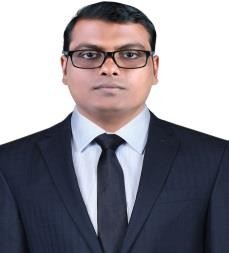 Email : shihab-394618@2freemail.comAddress: Abu Dhabi, UAEA highly motivated accounts and finance professional with variable record accomplishment spanning near ten years; innovative, recognizing as a result-oriented and solution-focused individual. Seeking a full time position in the field of finance using a strong academic background and analytical skill to enable achievement to both organizational and personal growthFinance & Accounts: Implementing systems, procedures & manuals for preparation & maintenance of statutory books of accounts & financial statements, ensuring compliance with statutory requirements. Controlling expenses & incomes and advances activities in systematic manner.Sap Fico Ecc6 Consultant: Understanding the business requirement of the organization. Preparation of blue prints and validates the reports requirement. Validate any changes in customize. Provide training to end user and sort out day to day queries of end userAccount Receivables & Payables: Experienced in high volume Accounts payables, Handling accounts receivables and payables. Maintaining aging reports to collect or pay based on terms and conditions.Budgeting: Formulating budgets and determining difference between projected and actual financial results to implement corrective actions.Stock Accounting: Accounting for materials, making appropriate arrangements to ensure timely deliveries; processing the bills for vendors, preparing necessary records to track inward and outward movement of goods.Provision for support services (ADNOC Onshore)Civil works of Haliba development project (L&T Hydro Carbon Engineering)EPC for upgrade of sewage system at Asab (Arabian Industries)Sand Clearing (ADNOC Gas Processing)EPC for Mender field development project (China Petroleum Engineering & Construction)Enhancement of security building in pipelines terminal (Abudhabi Oil Refining Company- Takreer)Right of way maintenance ( Dolphin Energy Limited)Position	: Senior AccountantPeriod	: 20/05/2014 to 7/05/2019 (5 years)Employer	: (Group is involved in Onshore and Offshore Services; Construction, Transport, Manpower Supply, Camp Rental and Hospitality)Month end accounting activities such as reconciliations, report, etc.Generating financial reports and statements for managers reviewChecking regularly new tax system rules and policies of VAT are being followed and VAT module in ERP software is working fine.VAT returns filing and VAT refunds claimingPreparation of Cash Flow StatementAnalysing data, based on projects by entering, summarizing and checking the actual calculations and make comparison with Budget.Participated in In County Value program of ADNOC Group to evaluate ICV of our company and projects.Assessing financial feasibility of new projects and analyzing performance of existing projects. Comparison of financial results with the budgets and projections prepared and also conducting analytical reviews.Preparation of budget on quarterly basis considering the past trends and future organizational goals and analysis of qualitative and quantitative variances from the budget.Actively involved in tendering process for ADCO, GASCO, NDC, ADAC, TAKREER, AL HOSN GAS, DOLPHIN ENERGY, ADMA, ZADCO.Implementation of new ERP system financial module independently in short timeLiaison with vendors, debtors and banks regarding (Credit facilities agreements; tender bonds, performance, financial guarantees, overdraft & invoice discounting) regarding all financial and management matters.Preparation of various reports for management reviewPayment to suppliers based on their LPO/Contract/SWO/MWO/TOInvoicing to the clients based on BOQ and work completion certificate Submission Through Maximo Online SystemPosition	: AccountantPeriod	: 7/12/2009 to 6/12/2012 (3 years)Employer	: (Pipes and irrigation suppliers in whole sale and retail trading)Preparing financial statementsDeveloping reports for top management summarizing business financial positionFinalization of accounts dealing with external auditorsPreparing salary & create Sif file for WPS salary transferBank transactionsReviewing cash/bank transit accounts on a daily basis to ensure that all cash and cheques collected and deposited in to the bank, as required.Monitor and record financial transactions according to company policies.Handling auto transfer bank receipts and updating of bank bookAging receivables and payablesFollow up on receivables with customersPreparation of budgetPreparing cash flow statement for fund utilizationLooking after import and formalities and follow up with agentsHandling petty cash (Impress system)Position	: AccountantPeriod	: 25/04/2008 to 18/11/2009 (1 Year and 7 Months)Employer	: (Ready-mix concrete and cement products suppliers)Preparing invoicesBank reconciliationMonitor expenditures, analyze revenues and determine budget variance and report the same managementHandling petty cashPreparing quotations and LPO for customers and suppliersChecking payments & receipts vouchers and passing of necessary entriesAccount receivables follow up.Assisting with sales and purchases duties.Goods/service receipt coordination against delivery and purchase order(ISO standard )Assisting to preparing payrollPost-Graduation	: Master of Business Administration in Finance, Dr. C.V.Raman University, India 2016 – 2018 (UAE attestation done)Graduation	: Bachelor of Commerce B.Com, Calicut University, India 2004 (UAE attestation done)SAP FICO	: Consultant Side of Sap Ecc6 Finance and ControllingADFA	: Advanced Diploma in Financial Accounting from Accountants Academy Trissur, Kerala, India 2005: Diploma in Computer Application from Pc Point Computers, From Trissur, Kerala, India 2002: Diploma in Computer Hardware Maintenance & Networking From Trissur, Kerala, India 2002: Integrated Management System Awareness for QMS, from Bureau VERITAS, Abu Dhabi, UAE.English	: Read Write and SpeakHindi	: Read Write and SpeakArabic	: Can understandTamil	: SpeakMalayalam	: Read Write and SpeakDate of Birth	: 31/05/1982Gender	: MaleDriving License	: Yes, Valid UAE Driving LicenseVisa Status	: Visit Visa till 24/12/2019Marital Status	: MarriedFinancial Statement PreparationFinancial ReportingMonth/Year End ClosingCash Flow StatementVAT Returns Filing & Claim for VAT RefundsMonthly Income StatementMIS ReportInternal & External AuditBank ReconciliationAccounts Receivables & Accounts PayablesAging Analysis of AR/APPreparation of Budget and ForecastingPayroll ProcessingNegotiate with Banks for FacilitiesERP ImplementationSAP Ecc6MaximoFund ManagementICV – In Country Valuefor ADNOC Group of CompaniesPeachtree QuickBooks And TallyMS Excel, MS Word, MS PowerPoint & OutlookStock AccountingHandling Impress System Petty CashComparative Statement